Install the APPAPP安装点击EssEv_xxxx.apk文件安装APP允许APP使用储存和定位功能完成并启动APP扫描EssEv设备打开APP, APP会自动扫描BLE设备。用户可以在列表中找到“EssEvSoco”设备。如果列表中没有显示设备，请确认您已经打开蓝牙并且允许APP使用定位功能。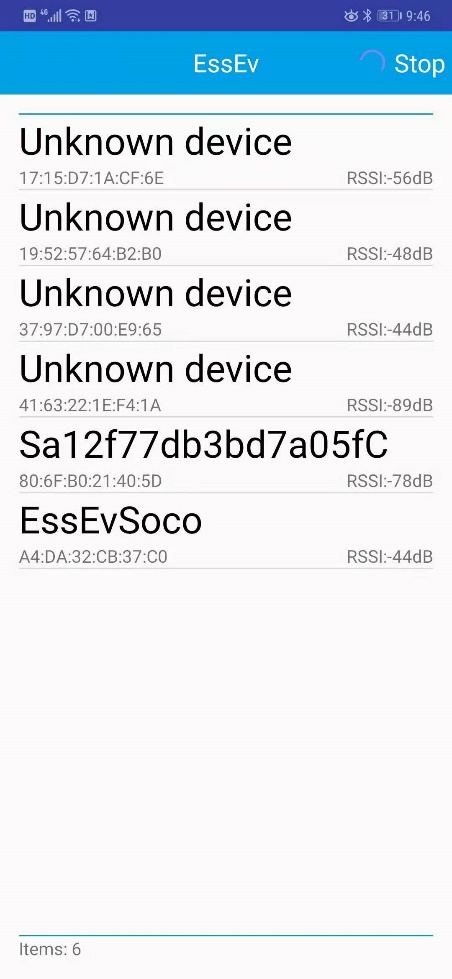 Connect the EssEv连接EssEv在列表中点击想要连接的设备。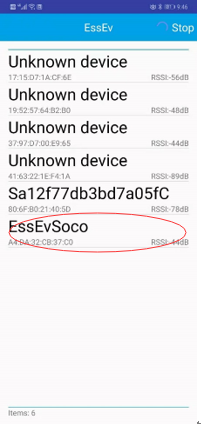 进入设备页面，点击右上角的Connect。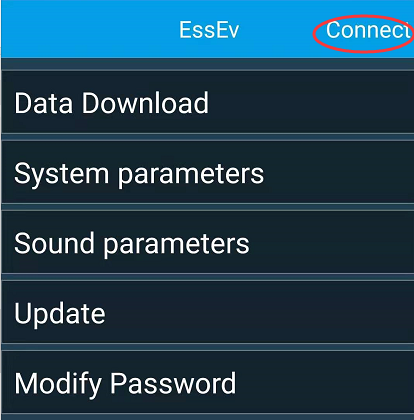 确认连接中的设备名称并点击OK。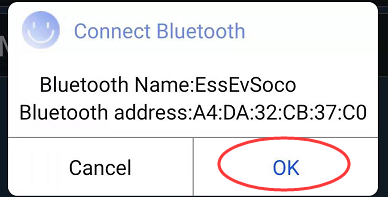 输入密码。初始密码为“000000”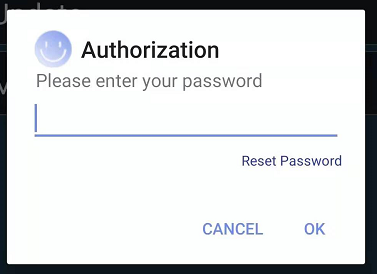 密码确认无误后，连接成功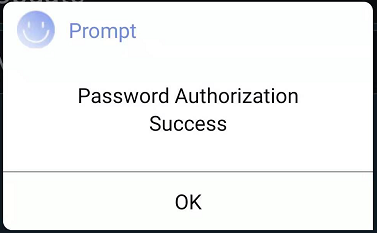 下载引擎声效按键进入声效下载功能页面。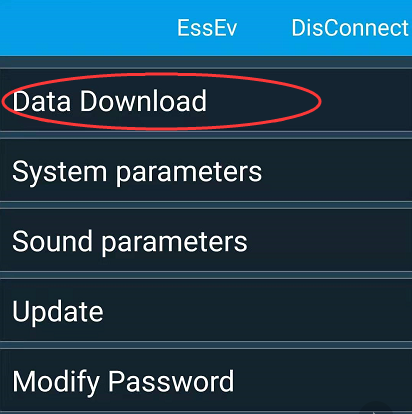 EssEv可以安装四种引擎声，点击“Select vehicle”下拉框选择音效储存位置，再点击音效右侧的绿色图标进行下载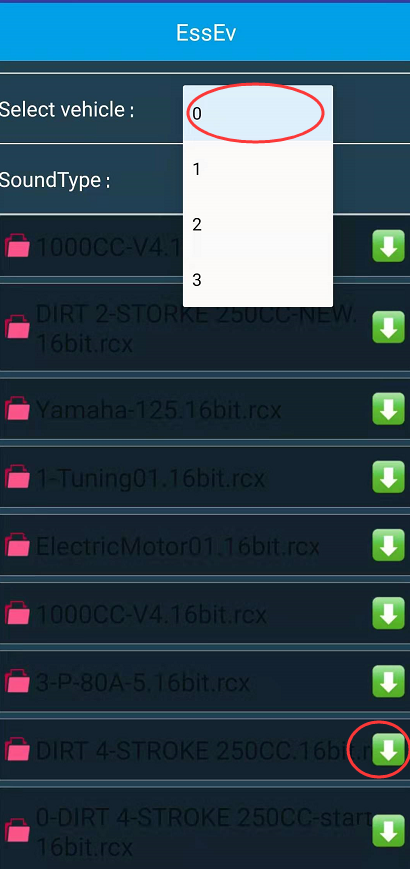 参数设定进入参数设定页面。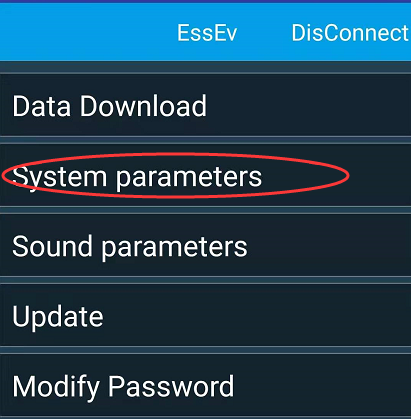 参数设定页如下所示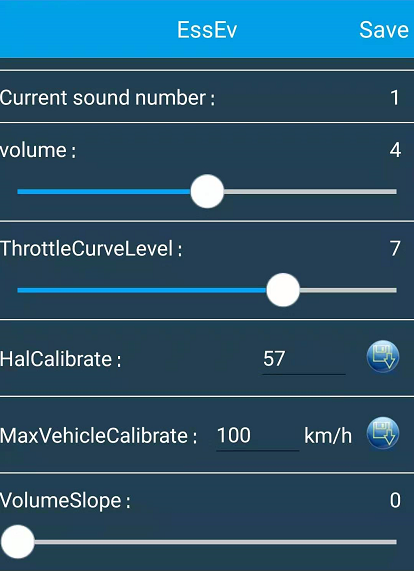 Current sound number音效编号：显示用户正在使用中的音效编号Volume音量：设定音量。0为静音。ThrottleCurveLevel油门曲线：设定准备模式下摩托车速度和模拟声效的对应关系曲线。当该值为0时，声效随着速度线性变化。当该值增大，声效在低速时变化更大，在高速时变化更小。该值默认值为0。VolumeSlope音量-速度变化斜率：默认值为0，当该值增大时，低速时音量更小，高速时音量更大。